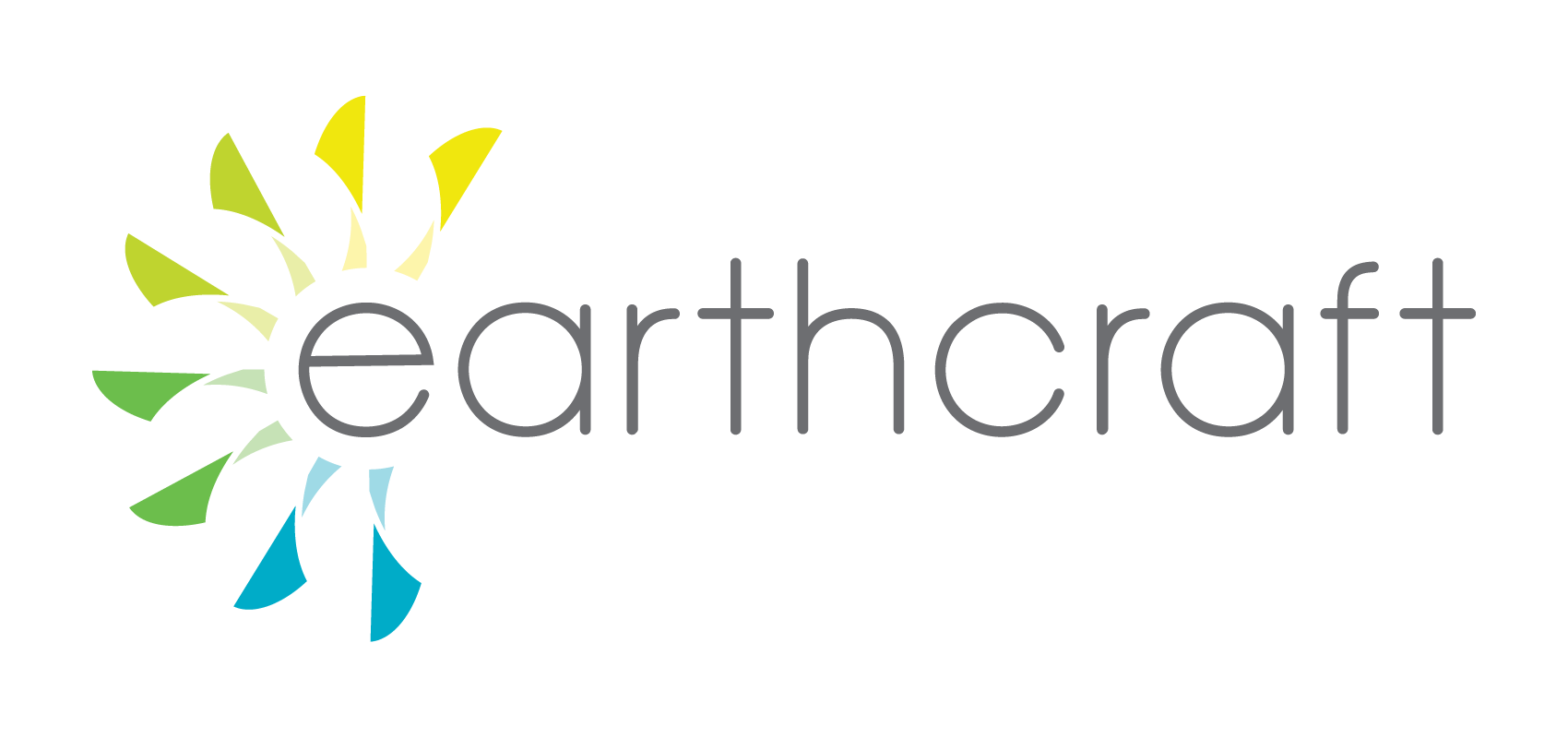 Table of ContentsIntroduction…………………………………………………………………………………………………………….....3About EarthCraftEarthCraft DocumentationHeating, Ventilation and Air Conditioning (HVAC)………………………….……………………5Heating and CoolingVentilation Fixtures and Appliances……………………………………………………………………….………………….7Lighting AppliancesPlumbingMaintenance…………………………………………………………………………………….………………..…….10Paints and FinishesMaintenance Schedule Contact Information………………………………………………………………..…………………….……….13IntroductionAbout EarthCraftEarthCraft is a high-performance building certification program designed to address climate, energy and water issues unique to the southeastern United States. EarthCraft serves as a blueprint for high performance and sustainable homes, renovation projects, multifamily structures, community developments, light-commercial buildings and historic preservations. Our third-party verification process provides assurance to residents and property owners that their building’s certification is a result of accurate inspections and assessments.EarthCraft certified buildings are designed to deliver energy and water efficiency, healthy indoor air and consistent comfort for occupants. By adhering to high performance building practices, every EarthCraft project is built to perform and hold up to the test of time. EarthCraft residents never have to sacrifice comfort for affordability; EarthCraft projects typically achieve a minimum of 15 percent energy savings compared to new homes built to the minimum code standards.BackgroundThe Greater Atlanta Homebuilders Association and Southface Energy Institute developed the EarthCraft House program in 1999 as a response to the local demand for a building certification program that differentiates well-built homes from homes built to the minimum building code standards. The success of the EarthCraft House program and market demand led to the creation of additional programs that address different building types and sustainable community development. The EarthCraft family of programs continues to grow and expand its mission of helping professionals design and construct healthy, comfortable buildings and communities that minimize negative environmental impacts. 	Since 1999, the EarthCraft Program has grown to include EarthCraft Renovation, Multifamily, Communities, Light Commercial and Sustainable Preservation. EarthCraft DocumentationWorksheetDuring construction, all projects use a worksheet to track whether or not specific program requirements have been met and verified. Items that have been verified are listed with a “Y”, while items that are not applicable to your particular home are listed with as “NA”. Please contact the builder if you have not received a copy of the worksheet.CertificateEach EarthCraft project earns a certificate that displays the details associated with certification. In 2018, EarthCraft introduced four unique badges that may be awarded to projects that represent further efforts to achieve higher levels of energy and water use performance, healthy indoor air quality, maximum occupant comfort, and minimal environmental impact. When achieved, badges are displayed on the EarthCraft certificate. Please contact the builder if you have not received your certificate.      Comfort      Environment     Performance        Health	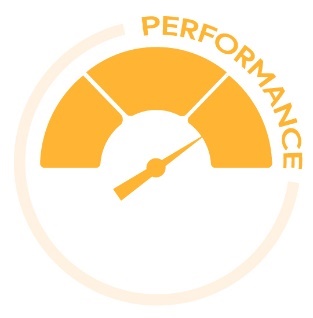 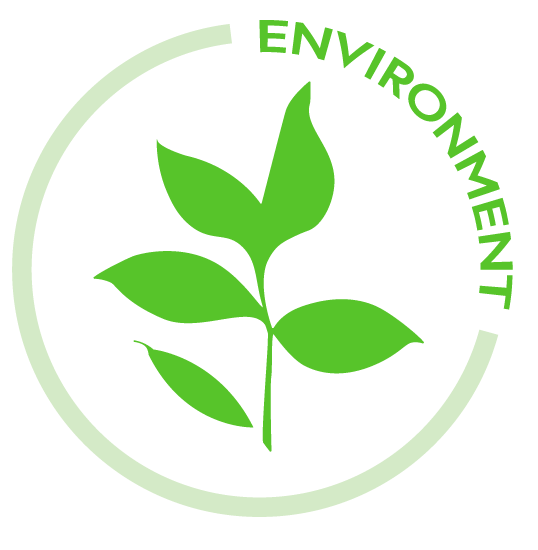 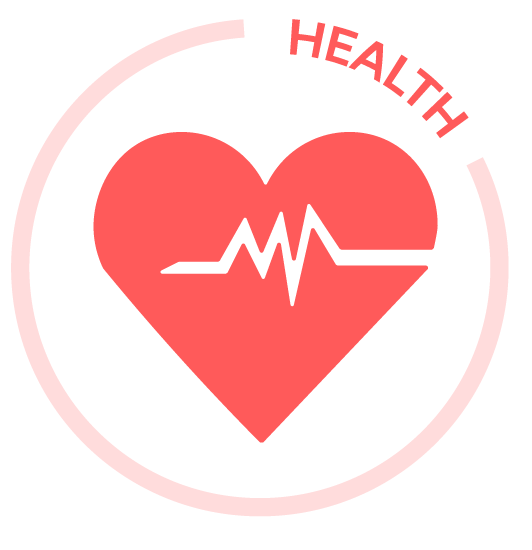 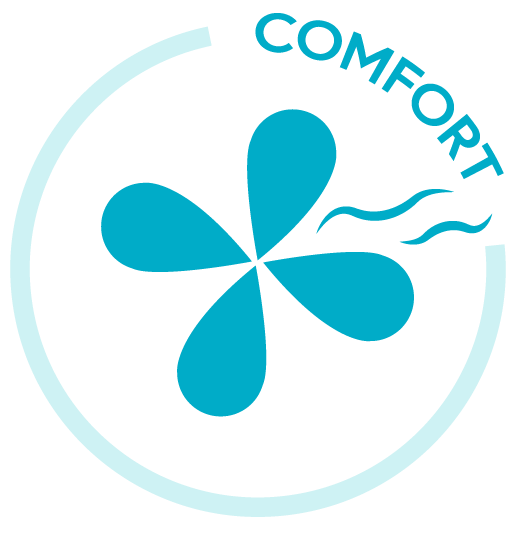 Heating, Cooling and Ventilation Systems (HVAC)Heating and CoolingThe HVAC system in your home has been carefully selected to provide year-round comfort and efficient performance. The intentional selection of your HVAC equipment was made possible by performing calculations that consider the various features specific to your home, such as the amount of insulation, geographic location and surface areas.You have a [heat pump, furnace, etc.] installed in your [attic, basement, crawlspace, etc.]. To properly use this system, [describe operating procedure]. [Provide additional details on the type of HVAC system and other important maintenance information specific to the equipment. If the system is zoned, explain which areas are controlled by which thermostat.]All HAVC systems are equipped with a filter that is designed to trap particulates before they are distributed throughout your home. [Describe where the filter is located, MERV rating and recommended replacement or cleaning schedule for each filter.]A programmable thermostat is designed to adjust its temperature setting throughout the day dependent on occupant behavior or preferences. [Describe the procedure to program thermostat. If the thermostat monitors indoor humidity or other indoor conditions, such as CO₂, describe any additional operation procedures.][Describe the system installed in the home, including type, location, run schedule and controls.][Describe the location, maintenance schedule and type of filter used for the whole-building ventilation system.]Residents should regularly check all exterior exhaust and supply vents to make sure they are clear of debris, such as leaves. Your exterior exhaust and supply vents are located [insert location].EarthCraft recommends bath fans to be used when showering, bathing and for ten minutes after occupancy. [For each unique fan, insert additional features, such as motion sensors, timers, etc.]To remove pollutants created by cooking, your home has a kitchen exhaust fan. [Describe proper operating procedure and maintenance information].Dishwasher:[List make and model][Describe the proper operating/maintenance procedure][Insert warranty information, energy guide and other product literature in the back of this manual]Refrigerator:[List make and model][Describe the proper operating/maintenance procedure][Insert warranty information, energy guide and other product literature in the back of this manual]Stove/Oven:[List make and model][Describe the proper operating/maintenance procedure][Insert warranty information, energy guide and other product literature in the back of this manual]Clothes Washer and Dryer:[List make and model] [Describe the proper operating/maintenance procedure]To maintain energy efficiency and reduce the risk of fire, clean the lint screen after every dryer load. The dryer vent should also be periodically cleaned to ensure exhaust is being vented properly to the outdoors. [Insert warranty information, energy guide and other product literature in the back of this manual]Water Fixtures:[Provide details on showerhead(s)][Provide details on toilet(s)][Provide details on faucet(s)]A [gas or electric, 50 gallon storage tank, instant, etc.] water heater has been installed in your [garage, basement, crawlspace, etc.]. To adjust the temperature of the water leaving the appliance, [describe proper adjustment procedure]. [If the water heater has an insulation blanket and/or pipe insulation, explain proper maintenance and inspection. If the tank should never be insulated, explain.]Irrigation (*If not present in design, delete this section) (**If present in design, delete this comment)Your irrigation system is operated with a weather-based controller that waters based on the plant’s needs. At times when less watering in needed, such as a rainy day, your controller will automatically adjust the watering schedule.  [To program your irrigation controller, describe proper operating procedure.]Interior Paint:[List manufacturer and color][Insert additional information, such as VOC content]Exterior Paint:[List manufacturer and color][Insert additional information, such as VOC content]Interior Floor Finishes:[List manufacturer and color][Insert additional information, such as VOC content][Name] [Telephone Number][Email Address][Website][Name][Telephone Number][Email Address][Website]EarthCraftEarthCraft House404-604-3636info@earthcraft.orgwww.earthcraft.orgMiscellaneous MinimumInterval